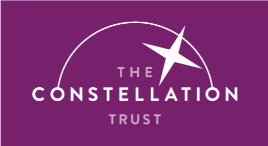 The Constellation Trust Summary of Business Interests 2019/2020School Name ……Sirius Academy North……   Local Governing Body                                                         Name of DirectorDate of Appt.Appointed byTermination of Appt.Declaration of Business InterestNature of InterestAttendance in last academic year 2019/20Debbie Cox1/9/17GovernorSirius Academy NorthEmployee – Curriculum Director of MFL3Linda Burrows1/9/17GovernorN/ARetired3David Ball1/1/18GovernorN/ARetired4Niki Bardsley1/11/18GovernorSTEM Ambassador Hub Manager for South and East YorkshireSTEM Ambassador Hub Manager0Andrea Medlicott-Revell - Chair1/9/17GovernorEndike Primary AcademyChair of Governors5Sarah Louise Penney21/5/19Governor24/5/203Janine Lambert26/11/19TrusteesHull United CharitiesClerk/Secretary the Trustees2Ian Ravenscroft01/09/05Ex officioSirius Academy NorthHead of School4